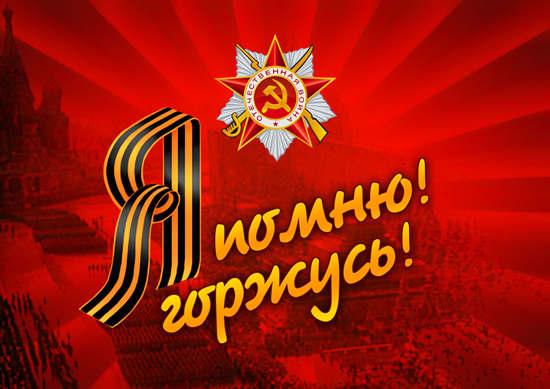 Вагин Фёдор Иванович1914 – 1956 г. г.На фронт ушёл в первые дни войны из города Читы, где проходил военную службу. За время войны был дважды ранен. За освобождение города Ржева получил орден «Красного Знамени». Войну закончил  в Берлине, был награждён медалями: «За взятие Берлина», «За отвагу». В 1985 году посмертно награждён орденом «Отечественной войны»                        2 степени.